                                                                                                                                                                                                                                                                                                                                                                                                                                                                                                                                                                                                                                                                                                                                                                                                                                                                                                                                                                                                                                                                                                                                                                                                                                                                                                                                                                                                                                                                                                                                                                                                                                                                                                                                                                                                                                                                                                                                                                                                                                                                                                                                                                                                                                                                                                                                                                                                                                                                                                                                                                                                                                                                                                                                                                                                                                                                                                                                                                                                                                                                                                                                                                                                                                                                                                                                                                                                                                                                                                                                                                                                                                                                                                                                                                                                                                                                                                                                                                                                                                                                                                                                                                                                                                                                                                                                                                                                                                                                                                                                                                                                                                                                                                                                                                Основна школа“Татомир Анђелић“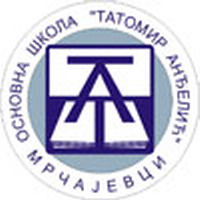 32210 Мрчајевци•Браће Гајовић бб				Тел/факс 032 800 178Email:os.milanmilosevic@mts.rsWeb: www.osmrcajevci.edu.rsОБАВЕШТЕЊЕПоштовани родитељи,Од 20.марта 2023. године можете да закажете упис деце у школу и тестирање код психолога школе на сајту Е управе https://euprava.gov.rs/. Молимо Вас да термин изаберете од 20. до 27. марта како би упис текао неометано. Први дан тестирања и уписа је 3.април 2023. године.Потребно је да захтев попуните ћирилицом и да се појавите у заказаном термину, прво код психолога школе, ради провере зрелости детета за упис у школу а затим код секретара школе како бисте извршили упис.Од докумената не носите ништа, школа ће уместо Вас затражити потребну документацију електорнским путем (изузетак су лекарска уверења добијена у приватним лекарским ординацијама, њих доносите са собом).Основна школа „Татомир Анђелић“ Мрчајевци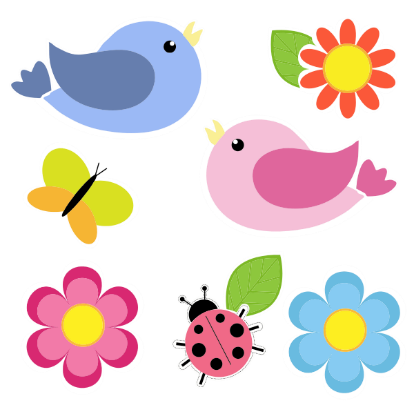 